Олины помощники.Цель:  Образовывать форму множественного числа глаголов.Ход:К нам пришла кукла Оля со своими помощниками. Я их вам покажу, а вы отгадайте, кто эти помощники и, что они помогают делать Оле.Кукла идет. Воспитатель указывает на её ноги.- Что это?( Это ноги).- Они Олины помощники. -Что они делают? (ходят, бегают, танцуют)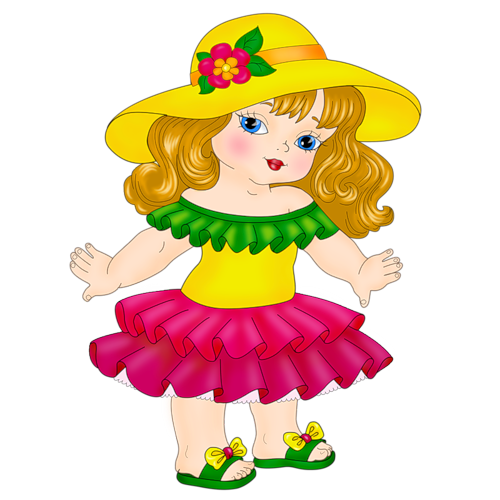 Далее указывает на другие части тела и задаёт аналогичные вопросы, дети отвечают. ( Руки берут, рисуют, глаза смотрят и.т.д.)Почтальон принёс открытку.Цель: Учить образовывать формы глаголов в настоящем времени.Ход:В дверь кто-то стучит.Воспитатель:Ребята, нам почтальон принёс открытки. Сейчас мы их рассмотрим вместе. Кто на этой открытке? Правильно, Мишка. Что он делает? Да, барабанит.  ( и т.д.)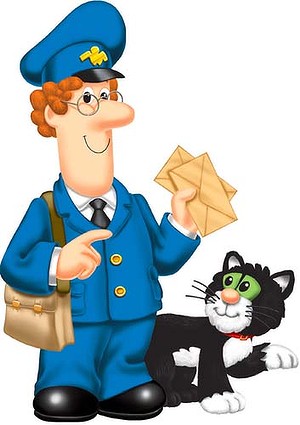 Усложнения:Эта открытка с изображением Мишки, адресована Ане. Аня, запомни свою открытку. Вот эта открытка адресована Саше. Кто изображён, что делает? Таким образом, дети правильно называют персонаж, и его действия. Затем воспитатель перемешивает  открытки, показывает по одной, а дети отгадывают, чья это открытка.Что за предмет?Цель: учить правильно, называть предмет.Ход:Ребёнок достаёт из чудесного мешочка предмет, называет его.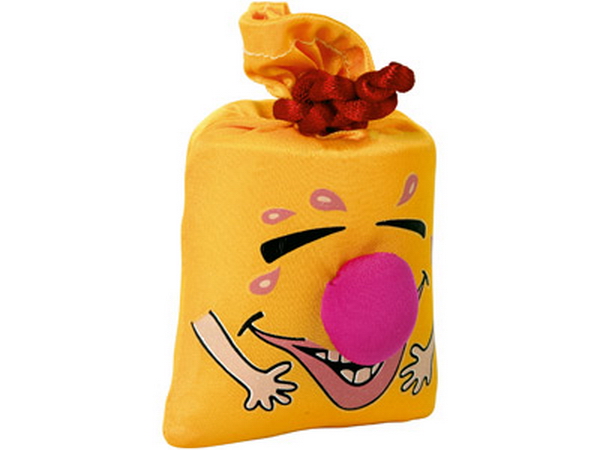 Разноцветный сундучок.Цель:Учить детей называть предметы.Ход:Воспитатель показывает детям сундучок и говорит:Я картинки положилаВ разноцветный сундучок.Ну-ка, Ира, загляни-ка,Вынь картинку, назови.Дети достают картинку, называют, что на ней изображено.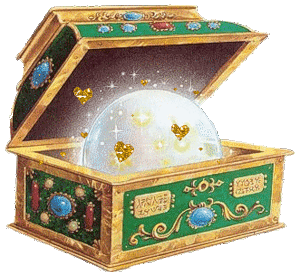 Волшебный кубик.Цель:Учить чётко,произносить звуки, подражать голосам  животных.Ход:Ребёнок бросает кубик и вместе с воспитателем произносит:- «Вертись, крутись, на бочок ложись». Затем ребёнок изображает то, что нарисовано на верхней стороне кубика (например -  самолёт),  произнести соответствующий звук         (У-у-у).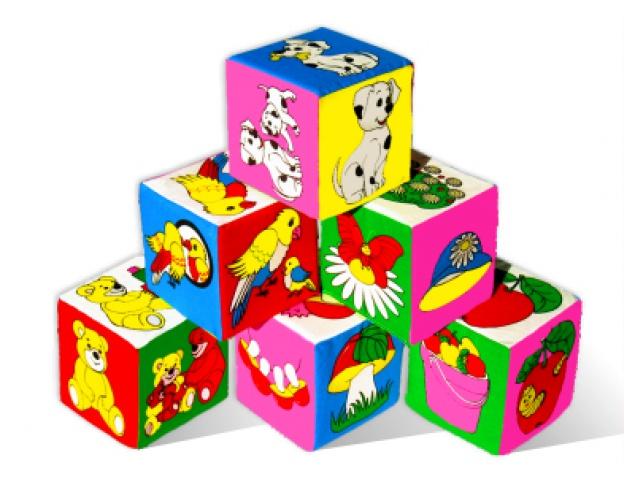 Помоги мишутке найти свою тарелку.Цель:Учить детей сравнивать предметы по размеру(большой- маленький), сопоставлять их (маленькая тарелочка- маленькому мишутке, большая – большому медведю).Ход:Воспитатель с детьми рассматривают игрушки (мишка маленький, мишка большой), затем спрашивает:- Какую тарелочку мы поставим Мишке маленькому? (маленькую)       - Какую тарелочку мы поставим мишке большому? (большую)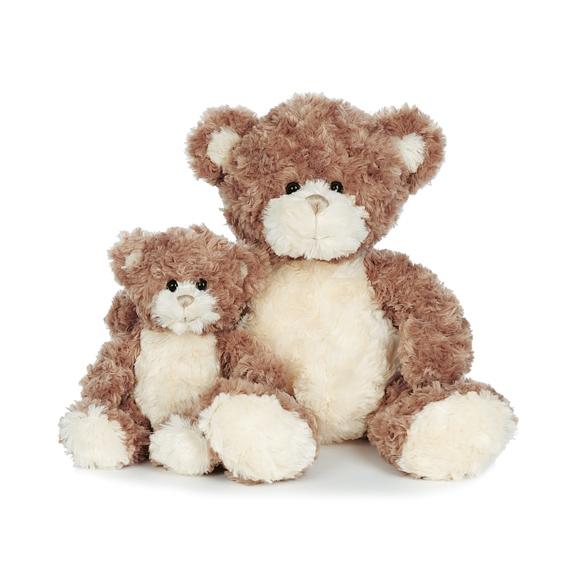 У кого какая шубка.Цель:Учить детей видеть  характерные особенности животных и птиц. Ход:Воспитатель показывает картинки и предлагает детям назвать, у кого шубка из меха, а у кого из перьев.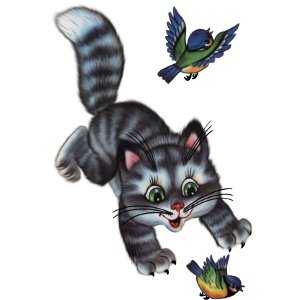 Эхо.
Цель:Учить правильно и чётко произносить гласные звуки.
Ход:
Воспитатель громко произносит А-А-А, ребёнок " Эхо" тихо отвечает: а-а-а. И так далее. Можно так же использовать сочетания гласных звуков: ау, уаи.т.д.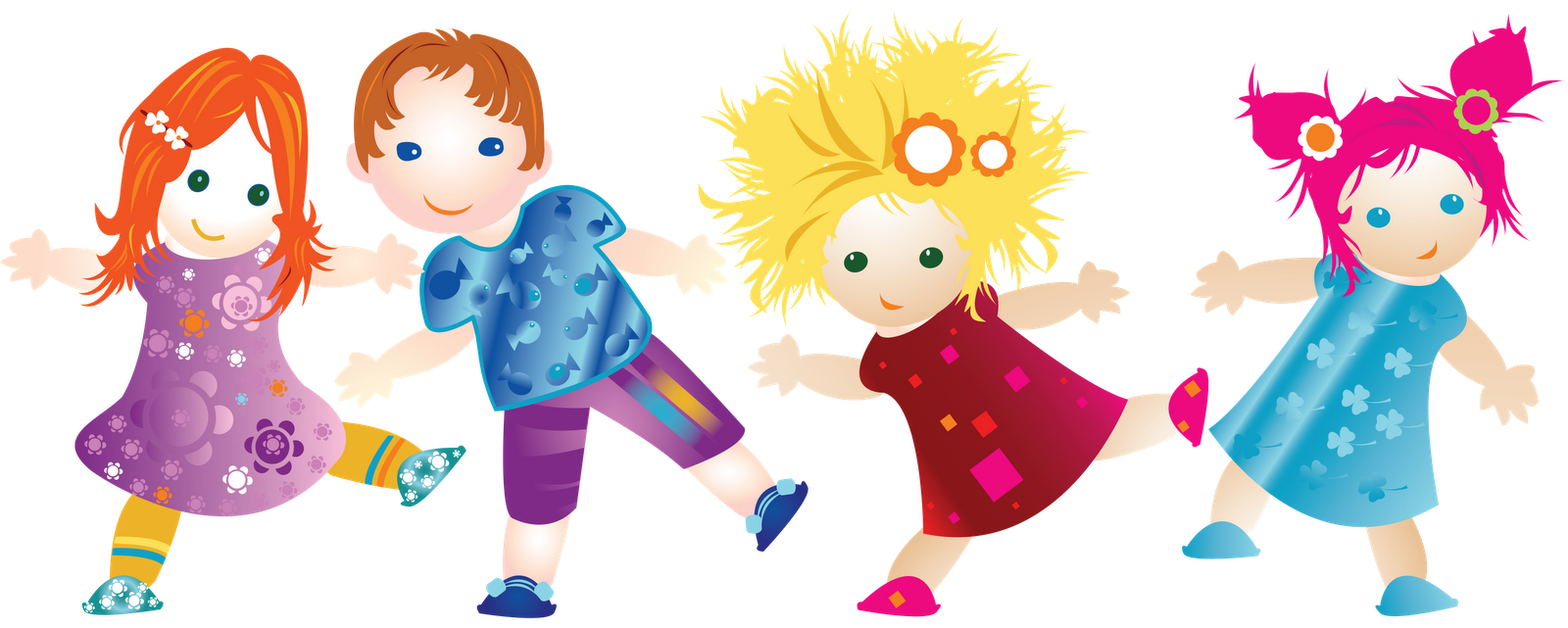 Паровоз.
Цель:Отрабатывать правильное произношение гласного звука « У».
Ход:
Воспитатель предлагает ребёнку позвать паровоз. «У-у-у» гудит ребёнок, и паровоз едет на этот звук.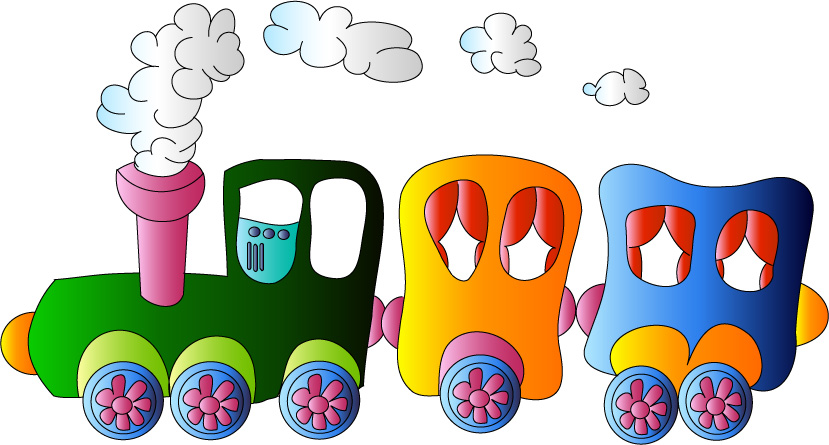 Лошадка.Цель:Учить правильно,произносить звук «И».Ход:
Воспитатель предлагает позвать лошадку. Ребёнок произносит И-и-и, и лошадка скачет, ребёнок заканчивает произносить, лошадка останавливается. Далее лошадку зовёт следующий ребёнок.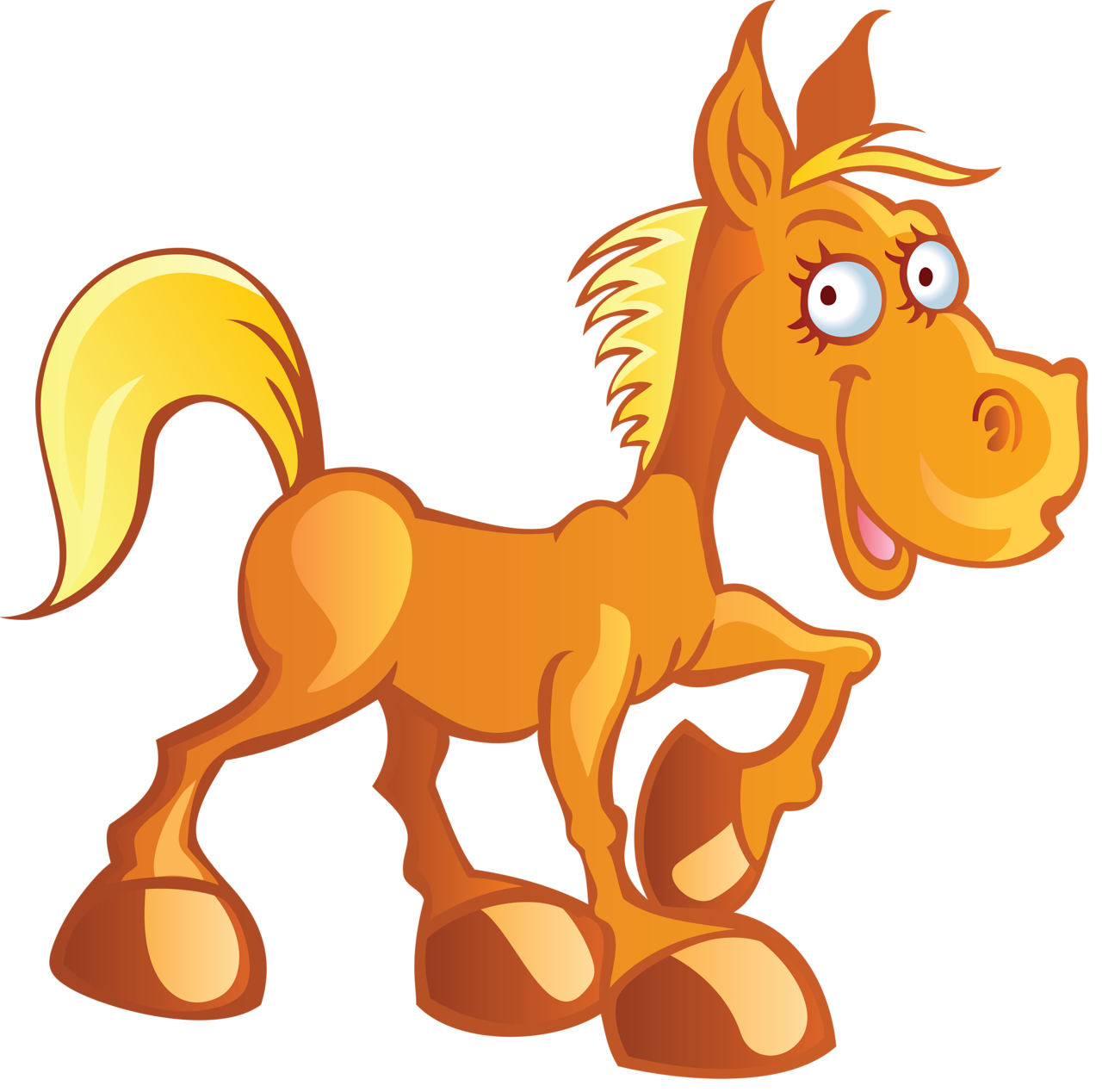 Найди одинаковые предметы.
Цель:Учить сравнивать предметы, находить одинаковые,
активизировать речь детей.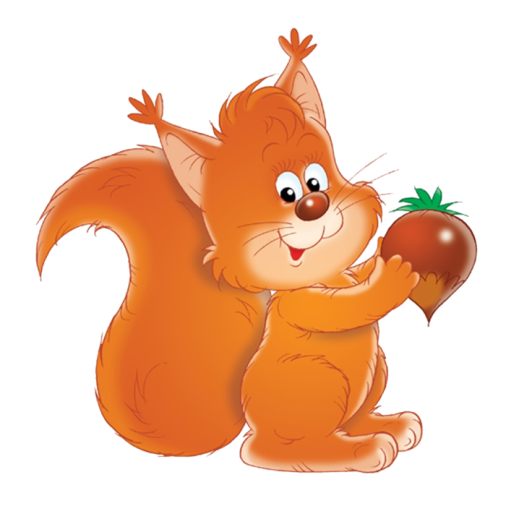 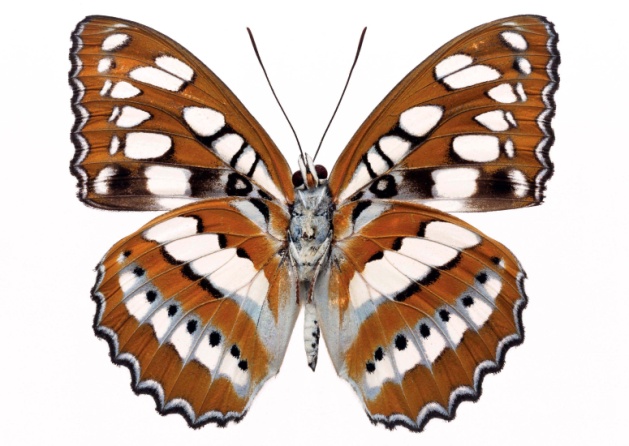 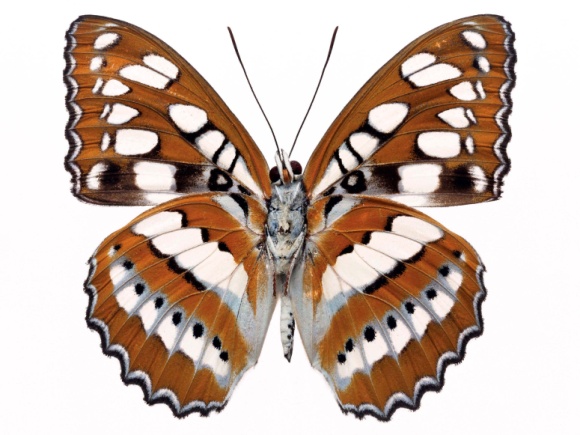 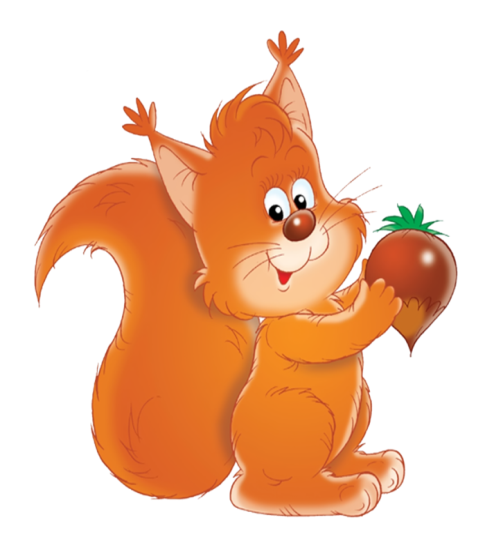 Разрезные картинки и кубики.
Цель: Развивать умение детей, из отдельных частей(2-4 частей) составлять целый предмет.
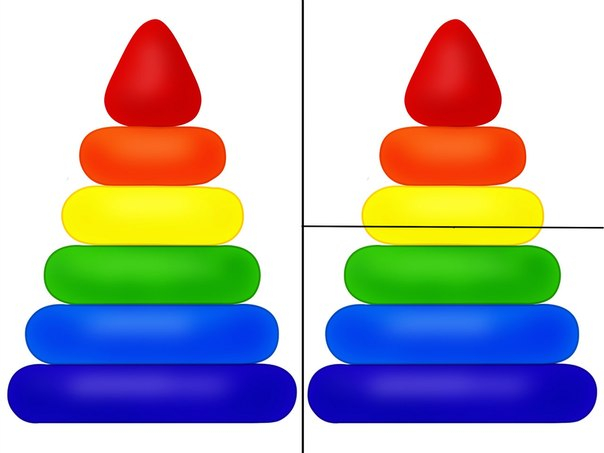 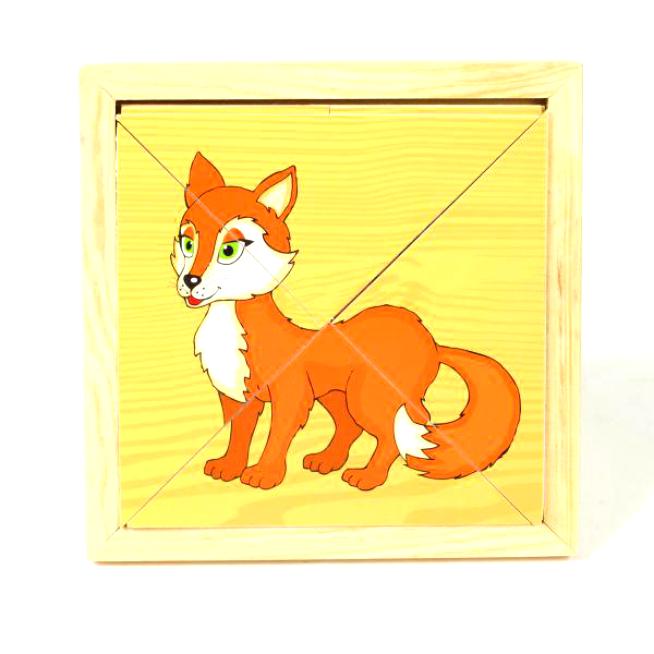 